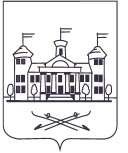 МУНИЦИПАЛЬНЫЙ СОВЕТВНУТРИГОРОДСКОГО МУНИЦИПАЛЬНОГО ОБРАЗОВАНИЯ ГОРОДА ФЕДЕРАЛЬНОГО ЗНАЧЕНИЯ САНКТ-ПЕТЕРБУРГА ПОСЕЛОК ПАРГОЛОВОшестого созыва2019 - 2024 гг.Р Е Ш Е Н И Е08.11.2023                                                                                                                                № 17«О внесении изменений в решение Муниципального совета внутригородского муниципального образования города федерального значения Санкт-Петербурга поселок Парголово от 14.12.2022 г. № 21 «О бюджете внутригородского муниципального образования города федерального значения Санкт-Петербурга поселок Парголово на 2023 год и на плановый период 2024 и 2025 годов»В соответствии с постановлением Местной администрации внутригородского муниципального образования города федерального значения Санкт-Петербурга поселок Парголово (далее – МО Парголово) от 03.11.2023 № 42 «О внесении изменений в постановление Местной администрации внутригородского муниципального образования города федерального значения Санкт-Петербурга поселок Парголово от 31.10.2022 № 38 «Об утверждении муниципальных программ, финансируемых из местного бюджета внутригородского муниципального образования города федерального значения Санкт-Петербурга поселок Парголово на 2023 год и на плановый период 2024 и 2025 годов», Муниципальный совет МО Парголово принимаетР Е Ш Е Н И Е1. Внести в решение Муниципального совета МО Парголово от 14.12.2022 № 21 «О бюджете внутригородского муниципального образования города федерального значения Санкт-Петербурга поселок Парголово на 2023 год и на плановый период 2024 и 2025 годов» следующие изменения и дополнения:1.1. В пункт 5 внести следующие изменения:«Утвердить ведомственную структуру расходов бюджета МО Парголово на плановый период 2024 и 2025 годов согласно приложению 1».1.2. В пункт 7 внести следующие изменения:«Утвердить распределение бюджетных ассигнований бюджета МО Парголово по разделам, подразделам, целевым статьям (муниципальным программам и непрограммным направлениям деятельности), группам (группам и подгруппам) видов расходов и (или) по целевым статьям (муниципальным программам и непрограммным направлениям деятельности), группам (группам и подгруппам) видов расходов классификации расходов бюджетов на плановый период 2024 и 2025 годов согласно приложению 2».2. Контроль за исполнением данного решения возложить на Главу МО Парголово.3. Настоящее решение вступает с момента его официального опубликования.Глава МО Парголово                                                                                       О. А. Кутыловская